GMINNY KONKURSo św. JANIE PAWLE IISzkoła Podstawowa im. Jana Pawła II w Iwanowicachserdecznie zapraszawszystkie szkoły podstawowe i gimnazja z terenu Gminy Iwanowicedo wzięcia udziałuwXIV GMINNYM KONKURSIE WIEDZY O ŚW. JANIE PAWLE II orazXIV GMINNYM KONKURSIE PLASTYCZNYM O ŚW. JANIE PAWLE II Konkursy odbywają się pod patronatem:Parafii Rzymskokatolickiej p.w. Trójcy Świętej w Iwanowicach,Gminnego Centrum Kultury i Bibliotek oraz Komisji ds. Profilaktyki i Rozwiązywania Problemów Alkoholowych przy Urzędzie Gminy w Iwanowicach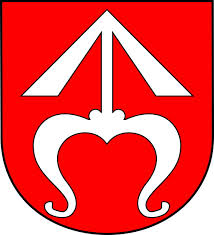 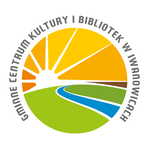 Iwanowice, 1 października 2018 r.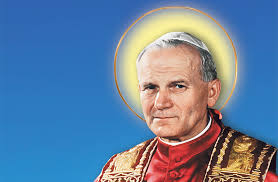 „Wy jesteście solą ziemi, wy jesteście światłem świata”XIV GMINNY KONKURS WIEDZY O ŚW. JANIE PAWLE II Pod hasłem: „Ostatnie 7 lat pontyfikatu 
Papieża Jana Pawła II”Regulamin konkursuOrganizator konkursu:Szkoła Podstawowa im. Jana Pawła II w Iwanowicach Patronat:Parafia Rzymskokatolicka pw. Trójcy Świętej w Iwanowicach,Gminne Centrum Kultury i Bibliotek w Iwanowicach,Komisja ds. Rozwiązywania Problemów Alkoholowych przy Urzędzie Gminy w Iwanowicach.Cel konkursu:Przybliżenie uczniom postaci Wielkiego Polaka i Sługi Bożego św. Jana Pawła II,Zorganizowanie warsztatów profilaktycznych pod hasłem „Uczniowie Jana Pawła II promują zdrowy tryb życia –wolny od wszelkich nałogów 
i uzależnień”.Termin i miejsce konkursu:Szkoła Podstawowa im. Jana Pawła II w Iwanowicach - 24 października 2018 r. o godz. 9:00 – oficjalne rozpoczęcie konkursu.Warunki konkursu:konkurs przeznaczony jest dla uczniów klas IV-VIII SP oraz klas gimnazjalnych,każda szkoła typuje jedną, 3-osobową reprezentację (można łączyć 
w jednej drużynie uczniów z SP i gimnazjum),sprawdzianem wiedzy będzie pisemny test trwający 60 minut,suma punktów 3-osobowych reprezentacji zadecyduje o lokacie szkoły,prace oceniane będą przez jury powołane przez organizatorów.Nagrody:Jury przyzna nagrody indywidualne najlepszym uczestnikom konkursu. Przewiduje również dyplomy i nagrody dla szkół, których zespoły zdobędą najwyższą ilość punktów.Zgłoszenie uczestnictwa:sekretariat Szkoły Podstawowej w Iwanowicach, w terminie do 12 października 2018 roku (telefon: 12  388 40 14)Uczestnicy konkursu powinni posiadać odpowiednie zgody (załącznik)Osoby odpowiedzialne za organizację: Janina Trzaska Beata KarońLiteratura:Nowak A.: Karol Wojtyła –Jan Paweł II. Kronika życia i pontyfikatu. Kraków 2005, Wydawnictwo Kluszczyński.W księgarniach dostępne są nowe wydania kroniki z 2014 roku i późniejsze.„Wy jesteście solą ziemi, wy jesteście światłem świata”XIV GMINNY KONKURS PLASTYCZNY O ŚW. JANIE PAWLE II Pod hasłem: „Jan Paweł II – zawsze blisko nas”Regulamin konkursuOrganizator konkursu:Szkoła Podstawowa im. Jana Pawła II w Iwanowicach Patronat:Parafia Rzymskokatolicka p.w. Trójcy Świętej w Iwanowicach,Gminne Centrum Kultury i Bibliotek w Iwanowicach,Komisja ds. Rozwiązywania Problemów Alkoholowych przy Urzędzie Gminy w Iwanowicach.Cele konkursu:Zainteresowanie uczniów postacią Wielkiego Polaka i Sługi Bożego św. Jana Pawła II,Rozwijanie indywidualnych zdolności plastycznych,Zorganizowanie warsztatów profilaktycznych pod hasłem „Uczniowie Jana Pawła II promują zdrowy tryb życia – wolny od wszelkich nałogów 
i uzależnień”.Warunki konkursu:konkurs przeznaczony jest dla uczniów klas 0-III SP,format prac - nie większy niż A-3,maksymalna ilość prac z każdej szkoły – 12 szt.komisję konkursową powołują organizatorzy,jury będzie oceniało: zgodność prac z tematem konkursu, pomysłowość wykonania, oryginalność podejścia do tematu i samodzielność wykonania pracy,każdą pracę należy podpisać na odwrocie wg wzoru: tytuł, imię 
i nazwisko, klasa, szkoła.Zgłoszenie uczestnictwa:Prace należy składać w sekretariacie Szkoły Podstawowej im. Jana Pawła II 
w Iwanowicach, w terminie do 15 października 2018 roku .Uczestnicy konkursu powinni posiadać odpowiednie zgody (załącznik)Nagrody:Jury przyzna nagrody indywidualne wykonawcom najlepszych prac. Ogłoszenie wyników konkursu nastąpi 24 października 2018 r. - bardziej szczegółowe informacje zostaną przekazane do szkół w późniejszym terminie.Wystawa pokonkursowa:24 października 2018 r. na sali gimnastycznej Szkoły Podstawowej 
im. Jana Pawła II  w Iwanowicach.Osoby odpowiedzialne za organizację:  Janina Trzaska Beata KarońZGODAna udział w XIV Gminnym Konkursie o Św. Janie Pawle IIWyrażam zgodę na udział mojego dziecka (imię i nazwisko dziecka) ………………………………………………...……………..w konkursie organizowanym przez Szkołę Podstawową im. Jana Pawła II 
w IwanowicachIwanowice, dn. ………………..                                    .………………………………………………						            Czytelny podpis rodzica / prawnego opiekunaZGODA NA WYKORZYSTANIE WIZERUNKU DZIECKAStosownie do postanowień art. 81 ustawy z dnia 4 lutego 1994 r. o prawie autorskim
i prawach pokrewnych zezwalam na nieodpłatne rozpowszechnianie wizerunku mojego dziecka (imię i nazwisko dziecka) ………………………………………………...……………..
przez Szkołę Podstawową im. Jana Pawła II w Iwanowicach, Iwanowice Włościańskie 98, 32-095 Iwanowice w związku z realizacją XIV Gminnego Konkursu o Św. Janie Pawle II celach: promocyjnych, informacyjnych oraz archiwalnych.Zgoda na rozpowszechnianie wizerunku mojego dziecka obejmuje w szczególności:TAK / NIE	udostępniania na stronie internetowej szkoły SP w Iwanowicach, Parafii 
                       w Iwanowicach oraz Gminnego Centrum Kultury i Bibliotek w Iwanowicach,TAK / NIE	udostępnianie na stronie internetowej i Facebooku Urzędu Gminy Iwanowice.TAK / NIE	zamieszczanie w materiałach promocyjnych, informacyjnych,		audiowizualnych, broszurach, gazetkach, na tablicach ogłoszeń w związku 
                       z realizacją konkursu.Dopuszczam możliwości przetwarzania wizerunku mojego dziecka poprzez jego kadrowanie 
i kompozycję.Wizerunek może być wykorzystany zgodnie z określonymi powyżej zasadami przez czas nieokreślony.Jednocześnie oświadczam, że zastałam/zostałem poinformowana/poinformowany, że wyrażenie zgody jest dobrowolne oraz, że mam prawo do wycofania zgody w dowolnym momencie, a wycofanie zgody nie wpływa na zgodność z prawem przetwarzania, którego dokonano na jej podstawie. Wycofanie zgody jest możliwe w taki sam sposób w jaki zgoda została udzielona Administratorowi.Iwanowice, dn. ………………..                                    .………..………………………………………             Czytelny podpis rodzica / prawnego opiekunaKlauzula informacyjna RODO dotyczącego realizacji 
XIV Gminnego Konkursu o Św. Janie Pawle II
realizowanego przez Szkołę Podstawową im. Jana Pawła II w IwanowicachKlauzula informacyjna RODO dotyczącego realizacji 
XIV Gminnego Konkursu o Św. Janie Pawle II
realizowanego przez Szkołę Podstawową im. Jana Pawła II w IwanowicachRODOWypełniając obowiązek prawny uregulowany zapisami Rozporządzenia Parlamentu Europejskiego i Rady Unii Europejskiej 2016/679 z dnia 27 kwietnia 2016 r. w sprawie ochrony osób fizycznych w związku z przetwarzaniem danych osobowych i w sprawie swobodnego przepływu takich danych oraz uchylenia dyrektywy 95/46/WE (ogólne rozporządzenie o ochronie danych). Ustawa z dnia 10 maja 2018 r. o ochronie danych osobowych (Dz.U. 2018 poz. 1000), informujemy iż:TOŻSAMOŚĆ ADMINISTRATORAAdministratorem Pani/Pana danych osobowych jest SP w Iwanowicach., Iwanowice Włościańskie 98, 32-095 Iwanowice. Inspektorem ochrony danych osobowych jest Pani Monika Świątek.DANE KONTAKTOWE ADMINISTRATORAZ administratorem – można skontaktować się pod numerem telefonu  12 388 40 14, poprzez email:   szkola@iwanowicesz.plZ Inspektorem Ochrony Danych można się skontaktować poprzez mail:           jodo.szkola@iwanowice.pl      CELE PRZETWARZANIA 
I PODSTAWA PRAWNA  Realizacja XIV Gminnego Konkursu o Św. Janie Pawle IIPromowanie działań związanych z realizacją konkursu, poprzez udostępnianie zdjęć oraz materiałów filmowych na stronach internetowych Gminy Iwanowice, GCKiB w Iwanowicach oraz  FB gminy Iwanowice, Parafii w Iwanowicach oraz stronie internetowej 
SP w IwanowicachODBIORCY DANYCHDane mogą być przekazywane odbiorcom upoważnionym na mocy przepisów prawa.PRZEKAZANIE DANYCH OSOBOWYCH DO PAŃSTWA TRZECIEGO LUB ORGANIZACJI MIĘDZYNARODOWEJDane osobowe nie będą przekazywane do państwa trzeciego ani organizacji międzynarodowej. OKRES PRZECHOWYWANIA DANYCHPrzechowujemy Pani/Pana dane osobowe wyłącznie przez okres niezbędny do realizacji projektu, nie dłużej jednak niż do momentu wygaśnięcia obowiązków przechowywania danych wynikających z przepisów prawa.PRAWA PODMIOTÓW DANYCHW związku z przetwarzaniem  danych osobowych przysługuje Pani/Panu prawo do:a) dostępu do Pani/Pana danych osobowych,b) sprostowania Pani/Pana danych osobowych,c) usunięcia Pani/Pana danych osobowych,d) ograniczenia przetwarzania Pani/Pana danych osobowych,e) wniesienia sprzeciwu wobec przetwarzania Pani/Pana danych osobowych,f)  przenoszenia Pani/Pana danych osobowych,g) wniesienia skargi do organu nadzorczego,h) niepodlegania zautomatyzowanemu podejmowaniu decyzji, w tym profilowaniu,Jeżeli przetwarzanie Pani/Pana danych odbywa się na podstawie wyrażonej przez Panią/ Pana zgody masz prawo do cofnięcia zgody w dowolnym momencie bez wpływu na zgodność z prawem przetwarzania, którego dokonano na podstawie zgody przed jej cofnięciem.Administrator dokłada wszelkich starań, aby zapewnić wszelkie środki fizycznej, technicznej i organizacyjnej ochrony danych osobowych przed ich przypadkowym czy umyślnym zniszczeniem, utratą, zmianą, nieuprawnionym ujawnieniem, wykorzystaniem czy dostępem, niezgodnie z obowiązującymi przepisami.INFORMACJA O DOWOLNOŚCI LUB OBOWIĄZKU PODANIA DANYCHPodanie danych osobowych swojego dziecka związanych z realizacją konkursu jest nieobowiązkowe